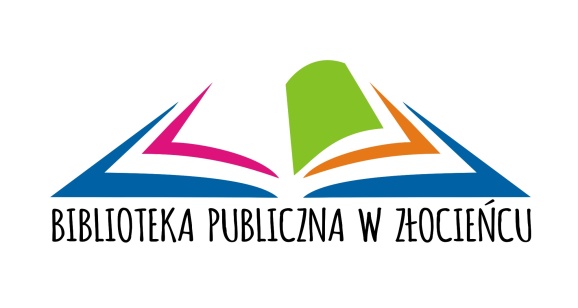 REGULAMIN ARTYSTYCZNYCH WAKACJI 2023w Bibliotece Publicznej w ZłocieńcuZajęcia wakacyjne – zorganizowane zajęcia w formie warsztatów. Zajęcia przeznaczone są dla dzieci w wieku szkolnym.Na każdy warsztat obowiązują zapisy – osobiście w Bibliotece Publicznej.Warsztaty płatne gotówką w dniu zapisu.Organizator nie zwraca kosztów warsztatów w przypadku niezgłoszonej nieobecności.Miejsce warsztatów:- Biblioteka Publiczna ul. Obrońców Westerplatte 3.Rodzice/opiekunowie ponoszą pełną odpowiedzialność za bezpieczeństwo dziecka 
w drodze na zajęcia i w czasie powrotu do domu.Każdy uczestnik jest odpowiednio przygotowany do zajęć (ubiór dostosowany do warunków atmosferycznych, miejsca i rodzaju warsztatów).Rodzice/opiekunowie zapewniają dziecku napoje, przekąski.ZOK nie ponosi odpowiedzialności za żadne rzeczy pozostawione w budynku i na  terenie prowadzonych zajęć.Rodzice/opiekunowie i uczestnicy wyrażają zgodę na dokumentację fotograficzną 
i filmowanie zajęć oraz publikację zdjęć, nagrań radiowych i telewizyjnych z udziałem swoim lub dziecka na stronach internetowych i w środkach masowego przekazu wyłącznie w celach promocyjno-reklamowych ZOK.Udział w warsztatach jest równoznaczny z zaakceptowaniem niniejszego regulaminu oraz z wyrażeniem zgody na przetwarzanie danych osobowych przez ZOK w celach informacyjnych i marketingowych zgodnie z ustawą z dnia 29 sierpnia 1997 roku 
o ochronie danych osobowych DZ. U. Nr 133 poz. 883 z późniejszymi zmianami.Organizator zastrzega sobie prawo zmian w programie.Złocieniec, ………………………				………………………………………………………….									(podpis)FORMULARZ ZGŁOSZENIOWYDane dziecka:Imię i nazwisko uczestnika: …………………………………………………………………………………………………Wiek dziecka: ………………………………………………………………………………………………………………………Telefon rodziców/prawnych opiekunów: ……………………………………………………………………………OŚWIADCZENIE O STANIE ZDROWIAOświadczam, że ze względów medycznych  na dzień podpisania regulaminu, formularza zgłoszenia dziecko jest zdrowe i nie ma przeciwwskazań do udziału w warsztatach.Złocieniec, ………………………                                               ………………………………………………………….                                                                                                                               (podpis)